MK GP (KLO 9:00)Poolien kaksi paras jatkocupiin.Suoraan jatkocupiin (n. klo 11 alkaen) sijoitetut ovat Khosravi, Autio, Räsänen, Pihkala, Jormanainen, Lee, G. Egengard ja HattunenPooli A  Oinas Teemu OPT-86, 2176  Pitkänen Toni PT-Helsinki, 2045  Kanasuo Esa KoKa, 2021  Adewole Akeem PT Espoo, 1865Pooli B  Perkkiö Tuomas OPT-86, 2173  Vesalainen Rasmus KoKa, 2083  Kärner Meelis PT Espoo, 1991  Räisänen Andrei MBF, 1936Pooli C  Donner Marina HIK Pingis, 2165  Lehtola Lassi PT Espoo, 2072  Jokinen Antti PT 75, 2016  Matyko Vladyslav HUT, 1929Pooli D  Chau Huy PT Espoo, 2133  Pullinen Leonid TIP-70, 2032  Mäkinen Anton PT-Helsinki, 1995  Khosravi Joonatan Pars, 1943Pooli E  Vesalainen Matias KoKa, 2112  Kant Kristjan LTK Kalev, 2041  Egenberg Brian Sportsklubben Heros, 2000  Viherlaiho Leon PT Espoo, 1924Pooli F  Tuuttila Juhana OPT-86, 2111  Kahlos Juho TIP-70, 2030  Unt Mihkel LTK Kalev, 2000  Tooming Robi PT-Helsinki, 1890M-1900 (KLO 9:00)Poolien kaksi parasta jatkocupiinPooli A  Cong Xisheng PT Espoo, 1889  Schiewek Nick Wega, 1712  Kurgpõld Aire LTK Pingpong, 1400Pooli B  Lappi Vesa Wega, 1802  Kadar Ildiko MBF, 1676  Hyytiäinen Leevi TIP-70, 1633  Laine Touko OPT-86, 1361Pooli C  Andersson Riku UU, 1788  Oinas Luka OPT-86, 1723  Tolvanen Hannu Stara, 1601  Farin Onni MBF, 1262Pooli D  Palmgren Patrik BF-78, 1786  Koivumäki Jimi TIP-70, 1710  Kask Kalle Keila LTK Pinksiproff, 1500  Unt Robert LTK Pingpong, 1000Pooli E  Mariwan Naser TIP-70, 1742  Salmi Timo Wega, 1697  Paul Måns PT Espoo, 1502  Åvist Juho OPT-86, 1366Pooli F  Jutila Mikael Halex, 1738  Lokotar Jaanus LTK Kalev, 1693  Köhler Andreas MBF, 1629  Perkkiö Lenni OPT-86, 1223M-2200 (KLO 13:30)Poolien kaksi parasta jatkocupiinPooli A  Vesalainen Matias KoKa, 2112  Räisänen Andrei MBF, 1936  Chonwachirathanin Suphanat TIP-70, 1800Pooli B  Tuuttila Juhana OPT-86, 2111  Kärner Meelis PT Espoo, 1991  Matyko Vladyslav HUT, 1929Pooli C  Vesalainen Rasmus KoKa, 2083  Jagnenkova Alina Star, 1996  Cong Xisheng PT Espoo, 1889  Palmgren Patrik BF-78, 1786Pooli D  Lehtola Lassi PT Espoo, 2072  Jokinen Antti PT 75, 2016  Ruokanen Toni PT Jyväskylä, 1875  Oinas Luka OPT-86, 1723Pooli E  Pitkänen Toni PT-Helsinki, 2045  Kanasuo Esa KoKa, 2021  Viherlaiho Leon PT Espoo, 1924  Koivumäki Jimi TIP-70, 1710Pooli F  Kant Kristjan LTK Kalev, 2041  Kahlos Juho TIP-70, 2030  Tooming Robi PT-Helsinki, 1890  Jutila Mikael Halex, 1738Pooli G  Pullinen Leonid TIP-70, 2032  Unt Mihkel LTK Kalev, 2000  Andersson Riku UU, 1788  Kadar Ildiko MBF, 1676M-1700 (KLO 13:30)Poolien voittajat jatkocupiinPooli A  Abramov Viatcheslav TIP-70, 1691  Ahde Esa PT Espoo, 1454  Tuuttila Tapio OPT-86, 1194Pooli B  Hyytiäinen Leevi TIP-70, 1633  Kask Kalle Keila LTK Pinksiproff, 1500  Suokas Otto PT Espoo, 1341Pooli C  Köhler Andreas MBF, 1629  Klein Christian PT Espoo, 1479  Perkkiö Lenni OPT-86, 1223Pooli D  Kurunmäki Kyösti Wega, 1627  Roosioks Eleonoora PT Espoo, 1405  Staroverova Polina Star, 1354Pooli E  Tolvanen Hannu Stara, 1601  Itkonen Jarmo LrTU, 1482  Ylinen Sonja PT Espoo, 1195Pooli F  Mäkelä Aaro PT Espoo, 1569  Laidvee Viljar LTK Pingpong, 1500  Vuoti Henrik OPT-86, 1346Pooli G  Hynninen Antti PT Espoo, 1564  Kuronen Jiri Stara, 1498  Takalo Emil OPT-86, 1255Pooli H  Kapanen Tuukka PT Espoo, 1564  Seppänen Alexandra TIP-70, 1471  Marttinen Ilkka LrTU, 1111Pooli I  Brander Richard BK, 1561  Kurgpõld Aire LTK Pingpong, 1400  Kolga Aleksej PT Espoo, 1172Pooli J  Merilahti Rocka Wega, 1558  Eriksson Peter MBF, 1438  Åvist Juho OPT-86, 1366Pooli K  Kainulainen Pertti PT Espoo, 1532  Kylliö Harri TIP-70, 1445  Unt Robert LTK Pingpong, 1000Pooli L  Paul Måns PT Espoo, 1502  Koskinen Veikko ToTe, 1459  Laine Touko OPT-86, 1361NK GP (KLO 17:30)Poolien kaksi parasta jatkocupiinPooli A  Donner Marina HIK Pingis, 2165  Seppänen Alexandra TIP-70, 1471  Yang Yixin PT Espoo, 1457 Pooli B  Girlea Maria TIP-70, 2128  Kadar Ildiko MBF, 1676  Roosioks Eleonoora PT Espoo, 1405  Ustiukhina Ekaterina PT Espoo, 1023 Pooli C  Põldveer Kätlin LTK Kalev, 2070  Jagnenkova Alina Star, 1996  Ylinen Sonja PT Espoo, 1195  Kriukova Daria PT Espoo, 836RATING RYHMÄ 1 (KLO 17:30)Poolien voittajat loppuotteluun, toiseksi sijoittuneet pronssiotteluunPooli A  Itkonen Jarmo LrTU, 1482  Stråhlman John-Axel MBF, 1407  Suihko Ismo PT Espoo, 1384  Laine Touko OPT-86, 1361Pooli B  Klein Christian PT Espoo, 1479  Ahde Esa PT Espoo, 1454  Kadar Levente MBF, 1402  Åvist Juho OPT-86, 1366  Staroverova Polina Star, 1354RATING RYHMÄ 2 (KLO 17:30)Poolien voittajat loppuotteluun, toiseksi sijoittuneet pronssiotteluunPooli A  Vuoti Henrik OPT-86, 1346  Jakku Jere KePts, 1277  Laht Hegert Smash, 1233  Jevstafiadi Aleksandr Maardu LTK, 1200  Tuuttila Tapio OPT-86, 1194Pooli B  Suokas Otto PT Espoo, 1341  Sellberg Lena ToTe, 1259  Takalo Emil OPT-86, 1255  Perkkiö Lenni OPT-86, 1223  Osmuškin Vitali Maardu LTK, 1200RATING RYHMÄ 3 (KLO 17:30)Poolien voittajat loppuotteluun, toiseksi sijoittuneet pronssiotteluunPooli A  Koli Olli TuPy, 1187  Lindholm Paul Maraton, 1106  Sell Ilari PT Espoo, 1033  Kert Talumets LTK Kalev, 1000  Stråhlman Tea PT Espoo, 993Pooli B  Kolga Aleksej PT Espoo, 1172  Marttinen Ilkka LrTU, 1111  Veidenbaum Elina TIP-70, 1033  Ylinen Pasi PT Espoo, 1031  Hõbeoja Ottomar LTK Kalev, 1000RATING RYHMÄ 4 (KLO 17:30)Poolien voittajat loppuotteluun, toiseksi sijoittuneet pronssiotteluunPooli A  Mäkelä Mika PT Espoo, 962  Luo Jiaqi OPT-86, 926  Hahn Joel KoKu, 873  Salonen Sami LPTS, 700  Põldveer Ricco LTK Kalev, 700Pooli B  Mäkelä Eetu OPT-86, 960  Tamilin Roman PT Espoo, 879  Kozintsev Enrico LTK Kalev, 750  Åvist Aapo OPT-86, 749  Kadar Kamilla MBF, 644M-1200 (KLO 15:30)Cup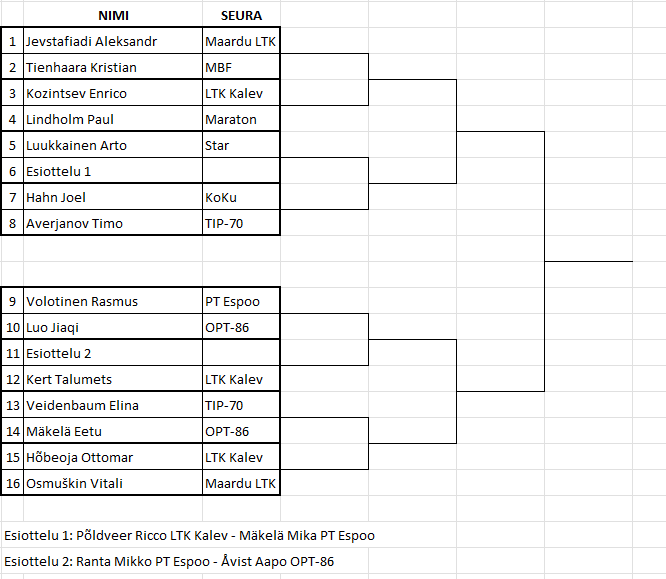 